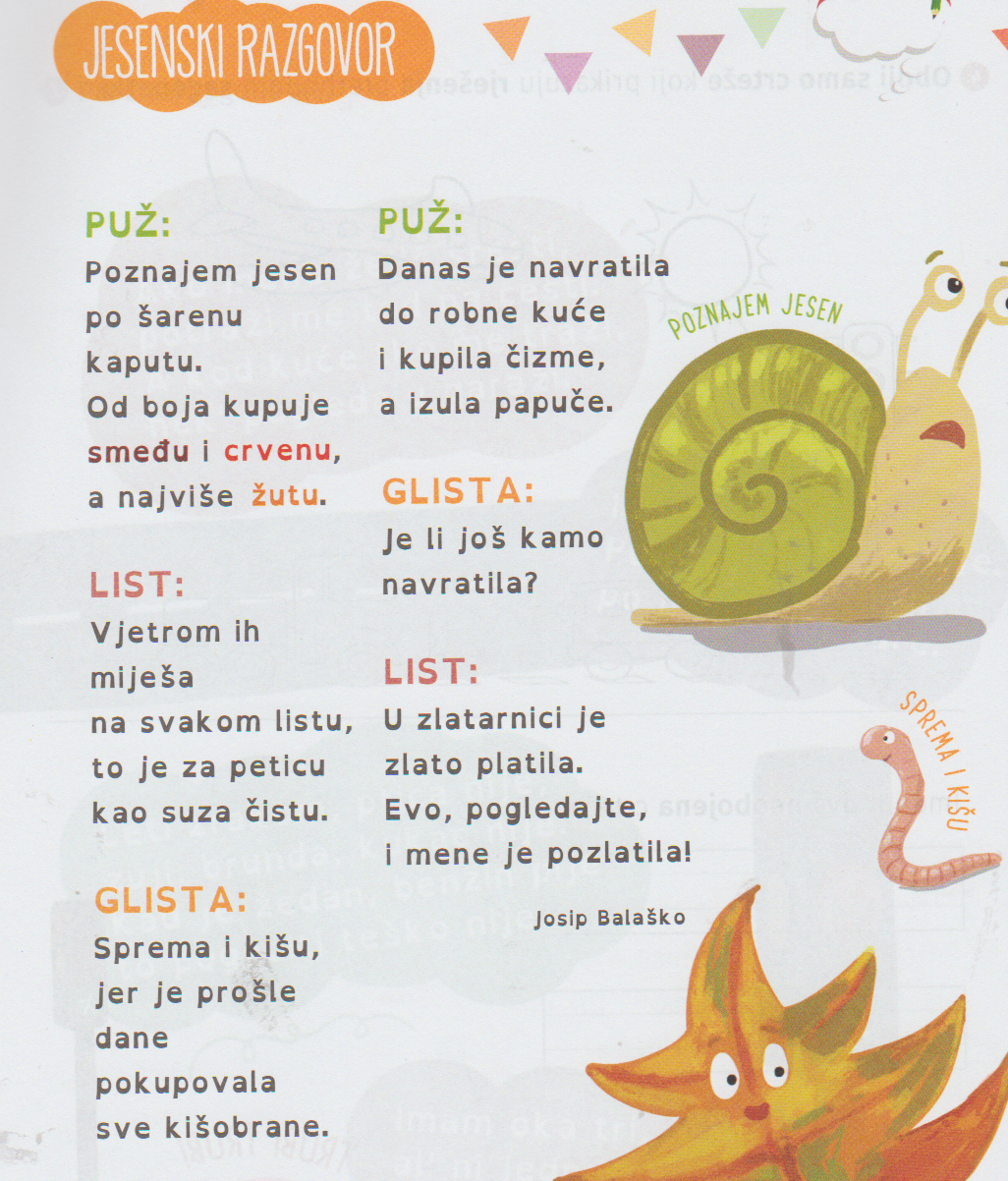 Izvor: Škrinjica slova i riječi 2, Alfa 2020.1.Tko razgovara o jeseni?________________________________________________________________________________________________________________2.Po čemu puž prepiznaje jesen?________________________________________________________________________________________________________________3.Koju boju jesen najviše voli?________________________________________________________________________________________________________________4.Čime jesen miješa boje?________________________________________________________________________________________________________________